حضرات السادة والسيدات،تحية طيبة وبعد،1	يسرني أن أدعوكم إلى المشاركة في نسخة عام ‎2024 ‏من حدث "Metaverse Think-a-Thon" تحت شعار "العوالم الافتراضية تحدث ثورة في المدن والمجتمعات الذكية المستدامة"، والتي يشارك في تنظيمها الاتحاد الدولي للاتصالات (ITU) ومركز الأمم المتحدة الدولي للحوسبة‎ (UNICC) ومنظمة الأمم المتحدة للأغذية والزراعة (FAO).2	ويهدف حدث "Metaverse Think-a-Thon" لعام 2024 إلى تسخير إمكانات التكنولوجيات الافتراضية والنهج المبتكرة لتوليد رؤى قابلة للتنفيذ واقتراح حلول عملية وتعزيز رؤية جماعية لإنشاء مدن ومجتمعات أكثر ذكاء وأكثر استدامة‎.3	وتشمل المواضيع الفرعية المقترحة للعمل عليها ما يلي:	‏منصات التعليم الافتراضية: إنشاء بيئات تعليمية افتراضية غامرة لتحسين نفاذ المجتمعات المحرومة إلى التعليم وتعزيز فرص التعلم مدى الحياة (الهدف ‎4: ‏التعليم الجيد)‎	التأهب للكوارث والتصدي لها: اقتراح بيئات افتراضية للمحاكاة والتدريب لتدريب المستجيبين في حالات الطوارئ والمجتمعات المحلية على التأهب للكوارث الطبيعية والناجمة عن الإنسان والتصدي لها (الهدف ‎11: ‏المدن والمجتمعات المستدامة، الهدف ‎13: ‏العمل المناخي).‎	‏محاكاة حل النزاعات الحضرية: إجراء محاكاة افتراضية مصممة خصيصاً لإدارة المدن والمناطق الحضرية لتسهيل المفاوضات الدبلوماسية وحل النزاعات بين المدن والمجتمعات وأصحاب المصلحة والمخططين الحضريين. وتهدف هذه المحاكاة إلى تعزيز تحليل النزاعات واستراتيجيات بناء السلام في المناطق الحضرية. (الهدف ‎16: ‏السلام والعدالة والمؤسسات القوية).‎4	وتشمل الجوائز، جائزة أولى بقيمة 10 000 فرنك سويسري وجائزة ثانية بقيمة 5 000 فرنك سويسري، وجائزة ثالثة بقيمة 3 000 فرنك سويسري. وسيتم الإعلان عن الفائزين في ‎3 ‏مايو ‎2024 ‏وسيقام حفل توزيع الجوائز خلال يوم الأمم المتحدة الافتراضي: تسخير الميتافيرس لتعزيز أهداف التنمية المستدامة الذي سيعقد في ‎14 ‏يونيو ‎2024 ‏في جنيف، سويسرا.‎5	والمشاركة في حدث Think-a-Thon مجانية ومفتوحة للجميع. ويمكن للأفراد المهتمين التسجيل والمشاركة في حدث ‎Think-a-Thon ‏في الموقع التالي: https://www.itu.int/metaverse/un-virtual-worlds-day/thinkathon/. والتسجيل مفتوح حتى ‎29 ‏مارس ‎2024. ‏ويتعين تقديم المقترحات المتعلقة بحدث ‎Think-a-Thon في نفس التاريخ.‎6	ويمكن الاطلاع على المعلومات المتعلقة بحدث ‎Think-a-Thon بما في ذلك الجدول الزمني والنسق والمواضيع الفرعية المقترحة في الموقع:‎ https://www.itu.int/metaverse/un-virtual-worlds-day/thinkathon/. و‏يرجى زيارة الصفحة الرئيسية للحدث بشكل دوري للطلاع على آخر المستجدات.‎7	ولمزيد من المعلومات وللاستفسارات بشأن حدث Think-a-Thon، يُرجى الاتصال من خلال عنوان البريد الإلكتروني: virtualworlds@itu.int.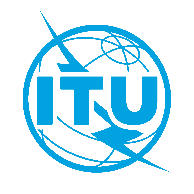 الاتحـاد الدولـي للاتصـالاتمكتب تقييس الاتصالاتجنيف، 7 مارس 2024المرجع:TSB Circular 187
 FG-MV/CBإلى:-	إدارات الدول الأعضاء في الاتحاد؛-	أعضاء قطاع تقييس الاتصالات بالاتحاد؛-	المنتسبين إلى قطاع تقييس الاتصالات بالاتحاد؛-	الهيئات الأكاديمية المنضمة إلى الاتحادالهاتف:+41 22 730 6301إلى:-	إدارات الدول الأعضاء في الاتحاد؛-	أعضاء قطاع تقييس الاتصالات بالاتحاد؛-	المنتسبين إلى قطاع تقييس الاتصالات بالاتحاد؛-	الهيئات الأكاديمية المنضمة إلى الاتحادالفاكس:+41 22 730 5853إلى:-	إدارات الدول الأعضاء في الاتحاد؛-	أعضاء قطاع تقييس الاتصالات بالاتحاد؛-	المنتسبين إلى قطاع تقييس الاتصالات بالاتحاد؛-	الهيئات الأكاديمية المنضمة إلى الاتحادالبريد الإلكتروني:virtualworlds@itu.intنسخة إلى:-	رؤساء لجان دراسات قطاع تقييس الاتصالات ونوابهم؛-	مدير مكتب تنمية الاتصالات؛-	مدير مكتب الاتصالات الراديويةالموضوع:نسخة عام 2024 من حدث "Metaverse Think-a-Thon"نسخة عام 2024 من حدث "Metaverse Think-a-Thon"وتفضلوا بقبول فائق التقدير والاحترام.سيزو أونوي
مدير مكتب تقييس الاتصالات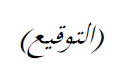 
معلومات بشأن حدث
Think-a-Thon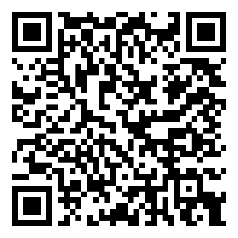 